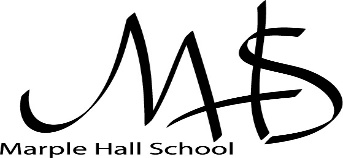 Please read the Guidance notes below before filling in this application.We are committed to ensuring our selection procedure is as free as possible of any bias and therefore we ask you to complete an ‘Applicant information’ form to provide your details [this is a legal requirement] and this separate supporting application form. The information you provide on this supporting form is the only information we will use in deciding whether or not you will be shortlisted for interview, so you are strongly advised to complete the application form as fully as possible. Please read all the documents enclosed and refer to our values information on the recruitment page on our website – they are designed to help you. Pre-prepared CVs will not be considered.Please note, all Council employees particularly those based and working in educational establishments are expected to share the Council's commitment to safeguarding and promoting the welfare of children and young people, that they have responsibilities for or come into contact with.Please ensure you have put your Application Reference Number at the top of every page including any separate sheets you submit. The job reference number can be found on the right of the job title on the advert and on the cover letter.The application form will be photocopied, so please complete it in black ink.Please do not add any personal details such as your name or address to any additional sheets you submit.Please return your completed application forms as stated in the advertisement/application pack. This section of the application form is very important, as this is where you make your case for the job. Read through the advertisement and the job description to get a clear view of what the job involves. The person specification, describes the necessary skills, experience and qualifications we are looking for.  Pay particular attention to those areas on the person specification described as essential. The values documents on our website will help you to explain how your personal values align to ours.  Please give examples of any relevant ability, experience and qualifications. This may be from your current or previous job, or from community or voluntary work, or from skills transferable from other life experience, particularly if you have been out of paid employment for a long time.  This is used to provide us with essential safeguarding information: it gives the recruiting panel an understanding of the roles you have undertaken and the length of time spent in the roles. TEACHING EXPERIENCEPlease list all teaching jobs held, starting with the most recent, including any previous or current employment with this authority (whether directly or through an employment agency). There should be no gaps in your employment and education history.  Please indicate where you were and explain any gaps you may have.  Continue on a separate sheet if necessary.PREVIOUS EMPLOYMENT OTHER THAN TEACHINGPlease list all other jobs held, starting with the most recent, including any previous or current employment with this authority (whether directly or through an employment agency). There should be no gaps in your employment and education history.  Please indicate where you were and explain any gaps you may have.  Apart from giving details of Secondary/Further education and qualifications, mention any short/non-qualification courses that you may have attended to improve your knowledge and skills, if they are relevant to the job you are applying for. Successful applicants will be required to provide proof of qualifications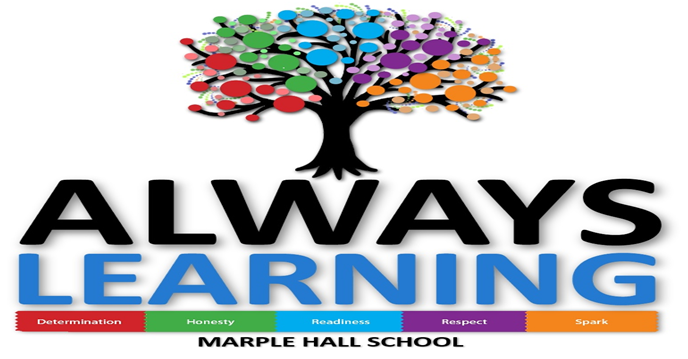 MHS VALUES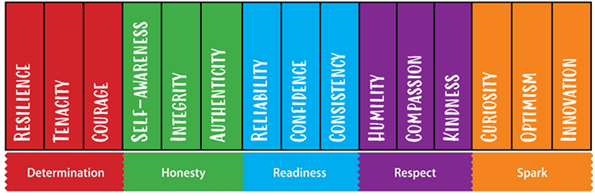 Please provide evidence of how you meet the requirements of the person specification – refer to guidance notes for further information. Continue on a separate sheet if necessary (do not add your name to any of these sheets)TSUPPORTING APPLICATION FOR TEACHING EMPLOYMENTJob applied for:Initials:School / Location:Marple Hall School, Marple, Stockport.Marple Hall School, Marple, Stockport.Marple Hall School, Marple, Stockport.GUIDANCE NOTES		EMPLOYMENT HISTORY EMPLOYMENT EXPERIENCEEmployer & Name Of School TaughtDateDateStatus / Curriculum / Responsibilities / SubjectsEmployer & Name Of School TaughtFromToStatus / Curriculum / Responsibilities / SubjectsCurrent PostPrevious PostsDateDateName And Address Of EmployerPosition HeldFromToName And Address Of EmployerPosition HeldEDUCATION AND TRAININGEDUCATION (FORMAL QUALIFICATIONS)EDUCATION (FORMAL QUALIFICATIONS)College/ UniversityQualification, Grade and Level ObtainedType of Teacher Training (Please tick)Early YearsPrimaryMiddleType of Teacher Training (Please tick)SecondarySpecialFERELEVANT TRAINING / DEVELOPMENTRELEVANT TRAINING / DEVELOPMENTRELEVANT TRAINING / DEVELOPMENTDetails of courseQualification / certificate obtainedDate Obtained and length of courseSUPPORTING INFORMATIONHow has your experience to date prepared you for this specific role? How do your personal values align to Marple Hall’s values? What could you bring to the team?